Аппликация  «Яблочко»Всем доброго дня!Сегодня Вашему вниманию предлагается      аппликация из салфеток  ЯБЛОЧКО ✂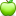 Автор: воспитатель 2 младшей группы №3 Захарова Дарья Сергеевна. Цель: создать условия для развития мелкой моторики и координации ребёнка.Материалы:  1 лист цветного картона, 1 лист цветной бумаги, цветные салфетки, ножницы, клей ПВА, кисть для клея.Содержание занятияВ качестве вводной части Вашего занятия с ребенком предлагаю загадать загадку! Деткам они очень нравятся)В саду на дереве растётКрасивый, вкусный, сочный плод.Я подскажу: на букву «Я»Он начинается, друзья!Далее Вы можете ознакомиться с подробной фото-инструкцией выполнения аппликации.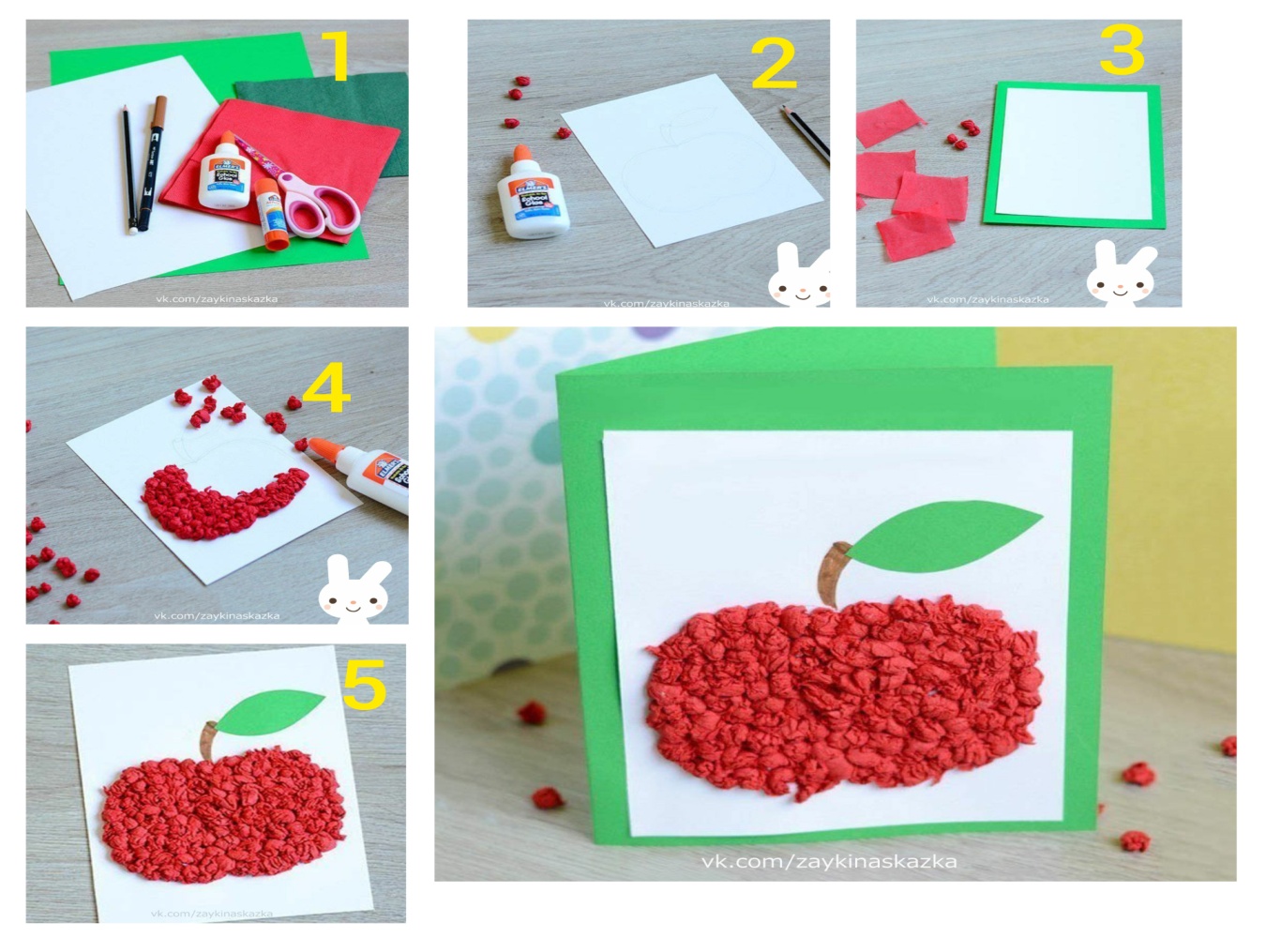 Позвольте детям самим формировать шарики- заготовки из салфеток.Это отличное упражнение для развития мелкой моторики!А так же, в качестве " усложнения" данного упражнения, салфетки можно не нарезать ножницами, а дать ребенку возможность порвать их руками)Яблочки 2 младшей группы №3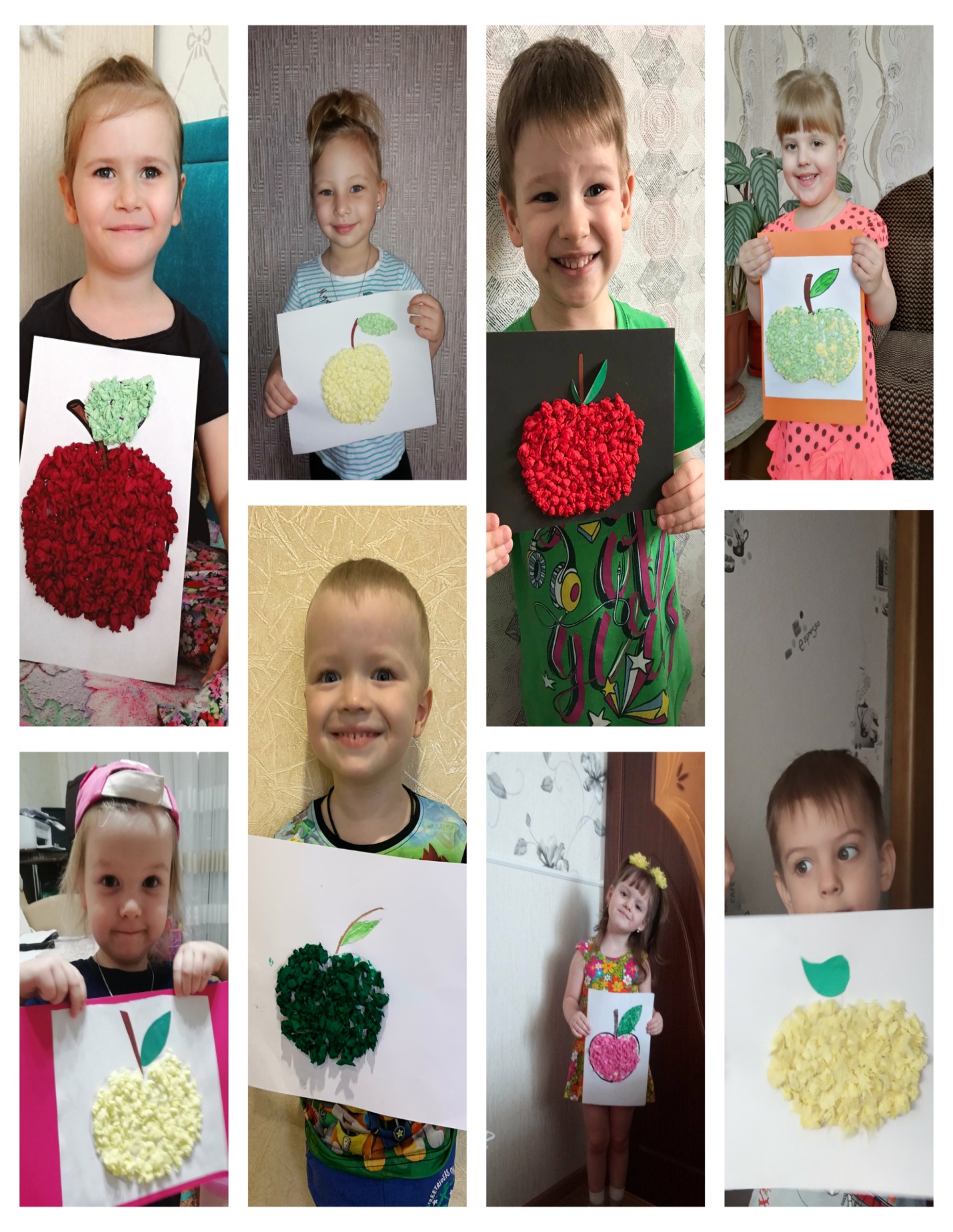 